枣强县教育局召开承办两会建议、提案工作安排会4月15日县教育局组织召开了承办两会建议、提案工作安排会。会议对2019年承办工作进行了安排和部署，局机关相关股室负责人参加了会议。会议要求各承办股室负责人：一是要站位大局，提高思想认识，充分认识到建议、提案办理工作的重要性和价值性；二是要加强组织领导，切实增强责任意识，牵头领导、承办股室要本着对人民群众高度负责的态度，努力提高建议、提案办理工作的质量和水平；三是要规范办理，注重实效，深入完善办理机制，注重走访调研，督导考核，确保事事有交代，件件有回音。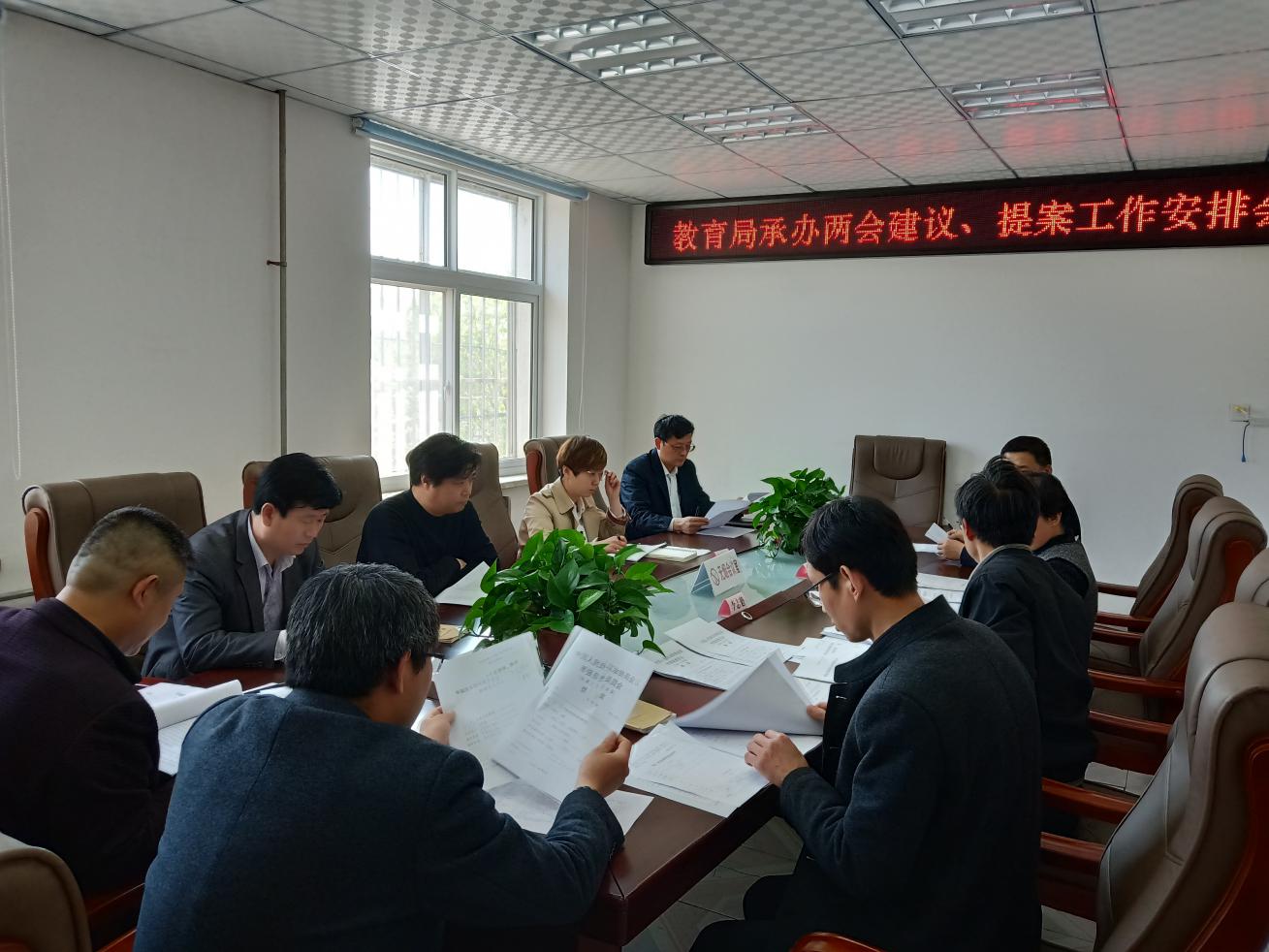 